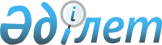 Хромтау ауданы бойынша қоғамдық жұмыстар жүргізілетін ұйымдардың тізбесін, қоғамдық жұмыстардың түрлерін, көлемі мен нақты жағдайларын, қатысушылардың еңбегіне төленетін ақының мөлшері және оларды қаржыландырудың көздерін бекіту туралы
					
			Күшін жойған
			
			
		
					Ақтөбе облысы Хромтау ауданының әкімдігінің 2015 жылғы 27 қаңтардағы № 31 қаулысы. Ақтөбе облысының Әділет департаментінде 2015 жылғы 17 ақпанда № 4202 болып тіркелді. Күші жойылды - Ақтөбе облысы Хромтау ауданының әкімдігінің 2016 жылғы 11 мамырдағы № 173 қаулысымен      Ескерту. Күші жойылды - Ақтөбе облысы Хромтау ауданының әкімдігінің 11.05.2016 № 173 қаулысымен.

      Қазақстан Республикасының 2001 жылғы 23 қаңтардағы №148 "Қазақстан Республикасындағы жергілікті мемлекеттік басқару және өзін-өзі басқару туралы" Заңының  31 бабына, Қазақстан Республикасының 2001 жылғы 23 қаңтардағы №149 "Халықты жұмыспен қамту туралы" Заңының  7 бабының 5) тармақшасына және  20 бабына, "Халықты жұмыспен қамту туралы" Қазақстан Республикасының 2001 жылғы 23 қаңтардағы Заңын іске асыру жөніндегі шаралар туралы" Қазақстан Республикасы Үкіметінің 2001 жылғы 19 маусымдағы №836  қаулысына сәйкес Хромтау ауданы әкімдігі ҚАУЛЫ ЕТЕДІ:

      1. Жұмыссыздарды уақытша жұмыспен қамтуды ұйымдастыру үшін, қоғамдық жұмыстар жүргізілетін ұйымдардың тізбесі, қоғамдық жұмыстардың түрлері, көлемі мен нақты жағдайлары, қатысушылардың еңбегіне төленетін ақының мөлшері және оларды қаржыландырудың көздері  қосымшаға сәйкес бекітілсін. 

      2. "Хромтау аудандық жұмыспен қамту және әлеуметтік бағдарламалар бөлімі" мемлекеттік мекемесі осы қаулының жүзеге асырылуын қамтамасыз етсін.

      3. "Хромтау ауданының экономика және бюджетті жоспарлау бөлімі" мемлекеттік мекемесі 451-002-100 "Қоғамдық жұмыстар" бюджеттік бағдарламасы бойынша қоғамдық жұмыстарды жергілікті бюджет қаржысы есебінен қаржыландыруды іске асыруды қамтамасыз етсін.

      4. Осы қаулының орындалуын бақылау аудан әкімінің орынбасары Н.Д.Аспеновке жүктелсін.

      5. Осы қаулы оның алғаш ресми жариялаған күнінен кейін күнтізбелік он күн өткен соң қолданысқа енгізіледі және 2015 жылдың 1 қаңтарынан пайда болған құқықтық қатынастарға таралады.

 Хромтау ауданы бойынша қоғамдық жұмыстар жүргізілетін ұйымдардың тізбесін, қоғамдық жұмыстардың түрлерін, көлемі мен нақты жағдайларын, қатысушылардың еңбегіне төленетін ақының мөлшері және оларды қаржыландырудың көздері.      

      Қоғамдық жұмыстың нақты шарттары.

      Жұмыс аптасының ұзақтығы екі демалыс күндерімен бес күн құрайды, сегіз сағаттық жұмыс күні, түскі үзіліс бір сағат. Еңбегіне төленетін ақы жұмыс уақытын есепке алу табелінде көрсетілген нақты еңбек еткен уақытына, жұмыссыздардың жеке есеп шоттарына аудару жолымен жүзеге асырылады. 


					© 2012. Қазақстан Республикасы Әділет министрлігінің «Қазақстан Республикасының Заңнама және құқықтық ақпарат институты» ШЖҚ РМК
				
      Аудан әкімі

А.Усмангалиев
Хромтау ауданы әкімдігінің 2015 жылғы 27 қаңтардағы№ 31 қаулысынақосымша№

Мекемелер

атауы

Жұмыс және қызмет түрлері

Орындалатын жұмыс және қызмет көлемінің 

табиғи көрсеткіштері

Берілген сұраныс

Бекітілді

 

Қоғамдық жұмысқа

қатысушылардың еңбегіне төленетін ақының мөлшері

Қаржыланды-ру көздері

№

Мекемелер

атауы

Жұмыс және қызмет түрлері

Орындалатын жұмыс және қызмет көлемінің 

табиғи көрсеткіштері

Жұмыс 

орнының

саны

Жұмыс орнының 

саны

Қоғамдық жұмысқа

қатысушылардың еңбегіне төленетін ақының мөлшері

Қаржыланды-ру көздері

1

2

3

4

5

6

7

8

1

"Хромтау қаласы әкiмiнiң аппараты" мемлекеттік мекемесі 

"Көркейту" жобасы. 

Екпе ағаштарды отырғызу және күту. 

"Басқа жұмыстар" жобасы. Құжаттарды реттеу бойынша техникалық жұмыстарды жүргізуге көмек көрсету

көп қабатты 100 үйлер 3470222 шаршы метр

2500 дана

10

10

Қазақстан Республикасы заңнамасымен 

белгіленген төменгі еңбек ақы

Жергілікті бюджет есебінен қаржыланды

рылады

2

"Абай ауылдық округі әкiмiнің аппараты"

мемлекеттік мекемесі 

"Көркейту" жобасы.

Екпе ағаштарды отырғызу және күту. 

"Ауыл шаруашылығы" жобасы Ауыл шаруашылығы өнімдерін өсіруге, дайындауға және жинауға маусымдық көмек көрсету. Малды егу және жасанды ұрықтандыру. 

(Абай, Жарабұтақ, Тассай, Аралтөбе) елді мекендері

мүйізді ірі қара мал 500 бас

ұсақ мал

1500 бас

5

5

Қазақстан Республикасы заңнамасымен 

белгіленген төменгі еңбек ақы

Жергілікті бюджет есебінен қаржыланды

рылады

3

"Акжар ауылдық округі әкiмiнің аппараты" мемлекеттік мекемесі 

"Көркейту" жобасы. 

Екпе ағаштарды отырғызу және күту.

"Ауыл шаруашылығы" жобасы. Ауыл шаруашылығы өнімдерін өсіруге, дайындауға және жинауға маусымдық көмек көрсету. Малды егу және жасанды ұрықтандыру.

"Басқа жұмыстар" жобасы. Құқықтық тәртіпті қорғау. Құжаттарды реттеу бойынша техникалық жұмыстарды жүргізуге көмек көрсету

(Акжар, Жазық бекеті) елді мекендері

мүйізді ірі қара мал 1000 бас

ұсақ мал

2825 бас

1000 дана

12

9

Қазақстан Республикасы заңнамасымен 

белгіленген төменгі еңбек ақы

Жергілікті бюджет есебінен қаржыланды

рылады

4

"Аққұдық ауылдық округі әкiмiнің аппараты" мемлекеттік мекемесі 

"Көркейту" жобасы. Екпе ағаштарды отырғызу және күту. 

"Ауыл шаруашылығы" жобасы Ауыл шаруашылығы өнімдерін өсіруге, дайындауға және жинауға маусымдық көмек көрсету. Малды егу және жасанды ұрықтандыру. 

(Аққұдық, Адыр) елді мекендері

мүйізді ірі қара мал 800 бас

ұсақ мал

2050 бас

4

4

Қазақстан Республикасы заңнамасымен 

белгіленген төменгі еңбек ақы

Жергілікті бюджет есебінен қаржыланды

рылады

5

"Бөгетсай ауылдық округі әкiмiнің аппараты" мемлекеттік мекемесі 

"Көркейту" жобасы.

Екпе ағаштарды отырғызу және күту. 

"Ауыл шаруашылығы" жобасы Ауыл шаруашылығы өнімдерін өсіруге, дайындауға және жинауға маусымдық көмек көрсету. Малды егу және жасанды ұрықтандыру. 

(Бөгетсай, Талдыбұлақ, Шіліктісай, Қарлау) елді мекендері

мүйізді ірі қара мал 1200 бас

ұсақ мал

2089 бас

 

5

5

Қазақстан Республикасы заңнамасымен 

белгіленген төменгі еңбек ақы

Жергілікті бюджет есебінен қаржыланды

рылады

6

"Дөң ауылдық округі әкiмiнің аппараты" мемлекеттік мекемесі 

"Көркейту" жобасы. 

Екпе ағаштарды отырғызу және күту. 

"Ауыл шаруашылығы" жобасы Ауыл шаруашылығы өнімдерін өсіруге, дайындауға және жинауға маусымдық көмек көрсету. Малды егу және жасанды ұрықтандыру. 

(Дөн, Оңгар) елді мекендері

мүйізді ірі қара мал 1200 бас

ұсақ мал

1900 бас

4

2

Қазақстан Республикасы заңнамасымен 

белгіленген төменгі еңбек ақы

Жергілікті бюджет есебінен қаржыланды

рылады

7

"Қопа ауылдық округі әкiмiнің аппараты" мемлекеттік мекемесі 

"Көркейту" жобасы. 

Екпе ағаштарды отырғызу және күту.

"Ауыл шаруашылығы" жобасы Ауыл шаруашылығы өнімдерін өсіруге, дайындауға және жинауға маусымдық көмек көрсету. Малды егу және жасанды ұрықтандыру. 

"Басқа жұмыстар" жобасы. Құжаттарды реттеу бойынша техникалық жұмыстарды жүргізуге көмек көрсету

(Қопа, Молодежная, Амангелді) елді мекендері

мүйізді ірі қара мал 500 бас

ұсақ мал

1500 бас

2500 дана

13

6

Қазақстан Республикасы заңнамасымен 

белгіленген төменгі еңбек ақы

Жергілікті бюджет есебінен қаржыланды

рылады

8

"Көктөбе ауылдық округі әкiмiнің аппараты" мемлекеттік мекемесі 

"Көркейту" жобасы. 

Екпе ағаштарды отырғызу және күту.

"Ауыл шаруашылығы" жобасы. Ауыл шаруашылығы өнімдерін өсіруге, дайындауға және жинауға маусымдық көмек көрсету. Малды егу және жасанды ұрықтандыру. 

"Басқа жұмыстар" жобасы. Құжаттарды реттеу бойынша техникалық жұмыстарды жүргізуге көмек көрсету

(Болат, Көктерек) елді мекендері

мүйізді ірі қара мал 1600 бас

ұсақ мал

2300бас

3000 дана

 

4

4

Қазақстан Республикасы заңнамасымен 

белгіленген төменгі еңбек ақы

Жергілікті бюджет есебінен қаржыланды

рылады

9

"Қызылсу ауылдық округі әкiмiнің аппараты" мемлекеттік мекемесі 

"Көркейту" жобасы.

Екпе ағаштарды отырғызу және күту. 

"Ауыл шаруашылығы" жобасы. Ауыл шаруашылығы өнімдерін өсіруге, дайындауға және жинауға маусымдық көмек көрсету. Малды егу және жасанды ұрықтандыру. 

"Басқа жұмыстар" жобасы. Құжаттарды реттеу бойынша техникалық жұмыстарды жүргізуге көмек көрсету.

(Қызылсу, Еңбекші,Сарсай) елді мекендері

мүйізді ірі қара мал 

800 бас

ұсақ мал

1100 бас

1500 дана

6

5

Қазақстан Республикасы заңнамасымен 

белгіленген төменгі еңбек ақы

Жергілікті бюджет есебінен қаржыланды

рылады

10

"Құдықсай ауылдық округі әкiмiнің аппараты" мемлекеттік мекемесі

"Көркейту" жобасы.

Екпе ағаштарды отырғызу және күту. 

"Ауыл шаруашылығы" жобасы. Ауыл шаруашылығы өнімдерін өсіруге, дайындауға және жинауға маусымдық көмек көрсету. Малды егу және жасанды ұрықтандыру. 

"Басқа жұмыстар" жобасы. Құжаттарды реттеу бойынша техникалық жұмыстарды жүргізуге көмек көрсету

(Ойсылқара, Құдықсай) елді мекендері

мүйізді

ірі қара мал 1800 бас

ұсақ мал

2200 бас

1500 дана

12

6

Қазақстан Республикасы заңнамасымен 

белгіленген төменгі еңбек ақы

Жергілікті бюджет есебінен қаржыланды

рылады

11

"Табантал ауылдық округі әкiмiнің аппараты" мемлекеттік мекемесі

"Көркейту" жобасы. 

Екпе ағаштарды отырғызу және күту. 

"Ауыл шаруашылығы" жобасы. Ауыл шаруашылығы өнімдерін өсіруге, дайындауға және жинауға маусымдық көмек көрсету. Малды егу және жасанды ұрықтандыру. 

"Басқа жұмыстар" жобасы. Құжаттарды реттеу бойынша техникалық жұмыстарды жүргізуге көмек көрсету

(Бақай, Көптоғай, Жайлаусай, Табантал) елді мекендері

мүйізді ірі қара мал 1000 бас

ұсақ мал

2825 бас

1500 дана

4

4

Қазақстан Республикасы заңнамасымен 

белгіленген төменгі еңбек ақы

Жергілікті бюджет есебінен қаржыланды

рылады

12

"Тассай ауылдық округі әкiмiнің аппараты" мемлекеттік мекемесі

"Көркейту" жобасы.

Екпе ағаштарды отырғызу және күту. 

"Ауыл шаруашылығы" жобасы. Ауыл шаруашылығы өнімдерін өсіруге, дайындауға және жинауға маусымдық көмек көрсету. Малды егу және жасанды ұрықтандыру.

"Басқа жұмыстар" жобасы. Құжаттарды реттеу бойынша техникалық жұмыстарды жүргізуге көмек көрсету

(Тассай, 

Степное) елді мекендері

мүйізді ірі қара мал 900 бас

ұсақ мал

1500 бас

1000 дана

 

16

8

Қазақстан Республикасы заңнамасымен 

белгіленген төменгі еңбек ақы

Жергілікті бюджет есебінен қаржыланды

рылады

13

"Тасөткел ауылдық округі әкiмiнің аппараты" мемлекеттік мекемесі

"Көркейту" жобасы.

Екпе ағаштарды отырғызу және күту.

"Ауыл шаруашылығы" жобасы Ауыл шаруашылығы өнімдерін өсіруге, дайындауға және жинауға маусымдық көмек көрсету. Малды егу және жасанды ұрықтандыру. 

"Басқа жұмыстар" жобасы. Құжаттарды реттеу бойынша техникалық жұмыстарды жүргізуге көмек көрсету

(Тасөткел, Ақтас, Үйтас)

елді мекендері

мүйізді ірі қара мал 1000 бас

ұсақ мал

2825 бас

2500 дана

5

5

Қазақстан Республикасы заңнамасымен 

белгіленген төменгі еңбек ақы

Жергілікті бюджет есебінен қаржыланды

рылады

14

"Никельтау ауылдық округі әкiмiнің аппараты" мемлекеттік мекемесі

"Көркейту" жобасы.

Екпе ағаштарды отырғызу және күту.

"Ауыл шаруашылығы" жобасы Ауыл шаруашылығы өнімдерін өсіруге, дайындауға және жинауға маусымдық көмек көрсету. Малды егу және жасанды ұрықтандыру.

"Басқа жұмыстар" жобасы. Құжаттарды реттеу бойынша техникалық жұмыстарды жүргізуге көмек көрсету

585

шаршы метр

мүйізді ірі қара мал 500 бас

ұсақ мал

1862 бас

2500 дана

 

3

2

Қазақстан Республикасы заңнамасымен 

белгіленген төменгі еңбек ақы

Жергілікті бюджет есебінен қаржыланды

рылады

15

"Көктау ауылдық округі әкiмiнің аппараты" мемлекеттік мекемесі

"Көркейту" жобасы.

Екпе ағаштарды отырғызу және күту.

"Ауыл шаруашылығы" жобасы Ауыл шаруашылығы өнімдерін өсіруге, дайындауға және жинауға маусымдық көмек көрсету. Малды егу және жасанды ұрықтандыру. 

"Басқа жұмыстар" жобасы. Құжаттарды реттеу бойынша техникалық жұмыстарды жүргізуге көмек көрсету

893

шаршы метр

мүйізді ірі қара мал 1600 бас

ұсақ мал

2635 бас

2500 дана

7

7

Қазақстан Республикасы заңнамасымен 

белгіленген төменгі еңбек ақы

Жергілікті бюджет есебінен қаржыланды

рылады

16

"Хромтау аудандық жер қатынастары бөлімі" мемлекеттік мекемесі

"Басқа жұмыстар" жобасы.

Жер өлшеу, анықтама беру, аз қамтылған азаматтарға жер сұрақтары бойынша ақысыз кеңес беру.

12000 азамат

2

2

Қазақстан Республикасы заңнамасымен 

белгіленген төменгі еңбек ақы

Жергілікті бюджет есебінен қаржыланды

рылады

17

"Хромтау аудандық білім бөлімі" мемлекеттік мекемесі

"Көркейту" жобасы.

Мектептердің, балабақшалардың аулаларын тазалау, көркейту, ағаштарды кесу.

5 мектеп, 3 балабақша

1500 шаршы метр

2

2

Қазақстан Республикасы заңнамасымен 

белгіленген төменгі еңбек ақы

Жергілікті бюджет есебінен қаржыланды

рылады

18

"Хромтау ауданының мемлекеттік мұрағаты" мемлекеттік мекемесі

"Басқа жұмыстар" жобасы.

Құжаттарды реттеу бойынша техникалық жұмыстарды жүргізуге көмек көрсету

12650 құжаттар

2

2

Қазақстан Республикасы заңнамасымен 

белгіленген төменгі еңбек ақы

Жергілікті бюджет есебінен қаржыланды

рылады

19

"Хромтау ауданының қорғаныс істері жөніндегі бөлімі" мемлекеттік мекемесі

Техникалық жұмыс: құжаттарды өңдеуге көмектесу. 

Курьерлік жұмыс.

Картотекамен жұмыс.

Бақылау - өткізу пунктіндегі кезекшілік.

81400 дана

15600 дана

8000 дана

 

24

12

Қазақстан Республикасы заңнамасымен 

белгіленген төменгі еңбек ақы

Жергілікті бюджет есебінен қаржыланды

рылады

20

РМК "Зейңетақы төлеу жөніндегі мемлекеттік орталығы

Техникалық жұмыс: құжаттарды өңдеуге көмектесу. 

Курьерлік жұмыс.

Картотекамен жұмыс.

 

5000 дана

7

4

Қазақстан Республикасы заңнамасымен 

белгіленген төменгі еңбек ақы

Жергілікті бюджет есебінен қаржыланды

рылады

21

"Ақтөбе облысының ішкі істер департаменті Хромтау ауданының ішкі істер бөлімі" мемлекеттік мекемесі

Тұрғын үйлерде қоғамдық тәртіпті сақтау, пәтер ұрлықтары мен құқық бұзушылықтарға байланысты қылмыстарды анықтау, болдырмау және алдын-алу.

Сарбаздар – ауылдық округтер мен мал базары ауданында қоғамдық тәртіпті сақтау. 

1600 үй

7

2

Қазақстан Республикасы заңнамасымен 

белгіленген төменгі еңбек ақы

Жергілікті бюджет есебінен қаржыланды

рылады

22

"Хромтау аудандық мәдениет үйі" Мемлекеттік коммуналдық қазынашылық кәсіпорын

Ауқымды мәдени іс-шараларды ұйымдастыруға көмек беру.

1500 дана

2

2

Қазақстан Республикасы заңнамасымен 

белгіленген төменгі еңбек ақы

Жергілікті бюджет есебінен қаржыланды

рылады

23

"Қазақстан Республикасы Әділет министрлігі Ақтөбе облысының Әділет Департаменті Хромтау ауданының Әділет басқармасы" мемлекеттік мекемесі

Техникалық жұмыс: құжаттарды өңдеуге көмектесу.

Курьерлік жұмыс.

3000 дана

2500 дана

10

7

Қазақстан Республикасы заңнамасымен 

белгіленген төменгі еңбек ақы

Жергілікті бюджет есебінен қаржыланды

рылады

24

"Хромтау аудандық қаржы бөлімі" мемлекеттік мекемесі

Техникалық жұмыс: құжаттарды өңдеуге көмектесу.

Курьерлік жұмыс.

3000 дана

2500 дана

2

2

Қазақстан Республикасы заңнамасымен 

белгіленген төменгі еңбек ақы

Жергілікті бюджет есебінен қаржыланды

рылады

25

"Хромтау ауданы әкімінің аппараты" мемлекеттік мекемесі

Техникалық жұмыс: құжаттарды өңдеуге көмектесу.

Курьерлік жұмыс.

6500 дана

5000 дана

2

2

Қазақстан Республикасы заңнамасымен 

белгіленген төменгі еңбек ақы

Жергілікті бюджет есебінен қаржыланды

рылады

 

26

Қазақстан Республикасы Ақтөбе облысының Хромтау аудандық прокуратурасы

"Көркейту" жобасы. 

Екпе ағаштарды отырғызу және күту.

"Басқа жұмыстар" жобасы. Құжаттарды реттеу бойынша техникалық жұмыстарды жүргізуге көмек көрсету

195,1 шаршы

метр

2

2

Қазақстан Республикасы заңнамасымен 

белгіленген төменгі еңбек ақы

Жергілікті бюджет есебінен қаржыланды

рылады

27

"Хромтау аудандық тұрғын-үй коммуналдық шаруашылық, жолаушылар көлігі және автомобиль жолдары бөлімі" мемлекеттік мекемесі

Техникалық жұмыс: құжаттарды өңдеуге көмектесу.

Курьерлік жұмыс

11000 дана

5000 дана

 

2

2

Қазақстан Республикасы заңнамасымен 

белгіленген төменгі еңбек ақы

Жергілікті бюджет есебінен қаржыланды

рылады

28

Қазақстан Республикасы Ақтөбе облысы Хромтау аудандық соты

Техникалық жұмыс: құжаттарды өңдеуге көмектесу.

Курьерлік жұмыс. 

 

10000 дана

8700 дана

 

6

4

Қазақстан Республикасы заңнамасымен 

белгіленген төменгі еңбек ақы

Жергілікті бюджет есебінен қаржыланды

рылады

29

"Хромтау аудандық орталықтандырылған кітапханалар жүйесі" мемлекеттік мекемесі

"Көркейту" жобасы.

Екпе ағаштарды отырғызу және күту.

"Кітапқа екінші өмір" жобасы.

125,1 шаршы

метр

8

4

Қазақстан Республикасы заңнамасымен 

белгіленген төменгі еңбек ақы

Жергілікті бюджет есебінен қаржыланды

рылады

30

"Хромтау аудандық мәдениет және тілдерді дамыту бөлімі" мемлекеттік мекемесі

Техникалық жұмыс: құжаттарды өңдеуге көмектесу.

Курьерлік жұмыс. 

 

2500 дана

1000 дана

3

2

Қазақстан Республикасы заңнамасымен 

белгіленген төменгі еңбек ақы

Жергілікті бюджет есебінен қаржыланды

рылады

31

"Қазақстан мұсылмандары діни басқармасы" Республикалық ислами діни бірлестігінің филиалы Хромтау аудандық "Нұр" мешіті

Аумақты жинауға көмектесу.

100 шаршы метр

2

2

Қазақстан Республикасы заңнамасымен 

белгіленген төменгі еңбек ақы

Жергілікті бюджет есебінен қаржыланды

рылады

32

"Хромтау аудандық жұмыспен қамту және әлеуметтік бағдарламалар бөлімі" мемлекеттік мекемесі

Техникалық жұмыс: құжаттарды өңдеуге көмектесу.

Курьерлік жұмыс.

15800 дана

8000 дана

6

3

Қазақстан Республикасы заңнамасымен 

белгіленген төменгі еңбек ақы

Жергілікті бюджет есебінен қаржыланды

рылады

33

"Хромтау аудандық кәсіпкерлік бөлімі" мемлекеттік мекемесі

Техникалық жұмыс: құжаттарды өңдеуге көмектесу.

Курьерлік жұмыс.

3000 дана

1600 дана

4

3

Қазақстан Республикасы заңнамасымен 

белгіленген төменгі еңбек ақы

Жергілікті бюджет есебінен қаржыланды

рылады

34

"Қазақстан Республикасы денсаулық сақтау министрлігі мемлекеттік санитарлық-эпидемиялық қадағалау комитетінің Ақтөбе облысы бойынша Департаменті Хромтау ауданы бойынша мемлекеттік санитарлық-эпидемиялық қадағалау басқармасы" емлекеттік мекемесі 

Техникалық жұмыс: құжаттарды өңдеуге көмектесу.

Курьерлік жұмыс.

4000 дана

2600 дана

1

1

Қазақстан Республикасы заңнамасымен 

белгіленген төменгі еңбек ақы

Жергілікті бюджет есебінен қаржыланды

рылады

35

"Қазақстан Республикасы Әділет министрлігі Ақтөбе облысы Әділет Департаментінің филиалы- Хромтау ауданының аумақтық бөлімі

"Техникалық жұмыс: құжаттарды өңдеуге көмектесу.

Курьерлік жұмыс.

15100 дана

11300 дана

6

4

Қазақстан Республикасы заңнамасымен 

белгіленген төменгі еңбек ақы

Жергілікті бюджет есебінен қаржыланды

рылады

36

"Нұр Отан" партиясы қоғамдық бірлестігі

Аумақты жинауға көмектесу.

200 шаршы метр

2

1

Қазақстан Республикасы заңнамасымен 

белгіленген төменгі еңбек ақы

Жергілікті бюджет есебінен қаржыланды

рылады

37

"Хромтау аудандық экономика және бюджеттік жоспарлау бөлімі" мемлекеттік мекемесі

Техникалық жұмыс: құжаттарды өңдеуге көмектесу.

Курьерлік жұмыс.

3500 дана

1200 дана

2

1

Қазақстан Республикасы заңнамасымен 

белгіленген төменгі еңбек ақы

Жергілікті бюджет есебінен қаржыланды

рылады

38

"Хромтау аудандық сәулет, қала құрлысы және құрылыс бөлімі" мемлекеттік мекемесі

Техникалық жұмыс: құжаттарды өңдеуге көмектесу.

 

1200 дана

4

2

Қазақстан Республикасы заңнамасымен 

белгіленген төменгі еңбек ақы

Жергілікті бюджет есебінен қаржыланды

рылады

218

150

